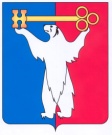 АДМИНИСТРАЦИЯ ГОРОДА НОРИЛЬСКАКРАСНОЯРСКОГО КРАЯПОСТАНОВЛЕНИЕ06.05.2021				          г. Норильск 				               № 188О внесении изменений в постановление Администрации города Норильска от 18.01.2012 № 14В целях реализации муниципальной программы «Приглашение специалистов, обладающих специальностями, являющимися дефицитными для муниципальных и иных учреждений муниципального образования город Норильск», утвержденную постановлением Администрации города Норильска от 30.11.2016 № 573, в соответствии с решением Норильского городского Совета депутатов от 21.09.2010 № 28-676 «Об установлении дополнительных мер социальной поддержки и социальной помощи для отдельных категорий граждан, предоставляемых за счет средств бюджета муниципального образования город Норильск», ПОСТАНОВЛЯЮ:1. Внести в Положение о процедуре приглашения муниципальными и иными учреждениями муниципального образования город Норильск на работу специалистов, обладающих специальностями, являющимися дефицитными для этих учреждений, утвержденное постановлением Администрации города Норильска от 18.01.2012 № 14 (далее - Положение), следующие изменения:1.1. подпункт 1.1.1 пункта 1.1 Положения изложить в следующей редакции:«1.1.1. специалистов из других местностей, обладающих специальностями, являющимися дефицитными для этих учреждений в соответствии с Перечнем должностей (профессий), требующих наличия специальностей, являющихся дефицитными для муниципальных и иных учреждений муниципального образования город Норильск, утвержденным постановлением Администрации города Норильска, или на основании решения Комиссии, при условии, что период между датой окончания трудовой деятельности специалиста в учреждении по дефицитной специальности (если таковая осуществлялась) и датой поступления в учреждение документов для рассмотрения вопроса оформления ему приглашения, составляет не менее одного года;»;1.2. подпункт 1.1.2 пункта 1.1 Положения изложить в следующей редакции:«1.1.2. молодых специалистов (в возрасте до 30 лет):- зарегистрированных на территории муниципального образования город Норильск и возвращающихся (возвратившихся) обратно к месту жительства из других местностей Российской Федерации после получения образования по специальности, являющейся дефицитной для этих учреждений в соответствии с Перечнем должностей (профессий), указанным в пункте 1.1.1 настоящего Положения, при условии возвращения на территорию муниципального образования город Норильск в течение одного года после окончания обучения и не осуществления в указанный период времени на территории муниципального образования город Норильск трудовой деятельности по специальности, являющейся дефицитной для учреждений;»;1.3. абзац шестой пункта 1.2 Положения после слов «издаваемым Главой города Норильска» дополнить словами «(далее – типовая форма приглашения)»;1.4. в абзаце первом пункта 2.2 Положения слова «по форме, утверждаемой распоряжением Администрации города Норильска, издаваемым Главой города Норильска,» заменить словами «по типовой форме приглашения»;1.5. подпункт «а» пункта 2.2 Положения изложить в следующей редакции:«а) с руководителем структурного подразделения Администрации города Норильска, в ведении которого находится учреждение, намеренное принять решение о приглашении специалиста, - в части определения соответствия специалиста квалификационным требованиям, необходимым согласно требованиям законодательства, иных нормативных правовых актов, содержащих нормы трудового права, должностных (рабочих) инструкций для замещения соответствующей должности (профессии), наличия в штатном расписании, тарификационном списке работников соответствующего учреждения по состоянию на дату предоставления на согласование проекта приглашения должности, для замещения которой предполагается направление приглашения специалисту (в отношении муниципальных учреждений);»;1.6. подпункт «г» пункта 2.2 Положения изложить в следующей редакции:«г) с начальником Управления по персоналу - в части наличия полного пакета документов, предусмотренных пунктом 2.3 настоящего Положения, соответствия проекта приглашения специалиста типовой форме приглашения, а также для составления информации на приглашаемого специалиста по представленным документам (описание состава семьи специалиста, региона прибытия, квалификации специалиста с учетом имеющегося образования, опыта работы, характеристик с места работы или учебы и др.);»;1.7. пункт 2.3 Положения изложить в следующей редакции:«2.3. К пакету документов о приглашении специалиста, направляемому на согласование, прилагаются копии:- согласия на обработку персональных данных специалиста, супруга (супруги) специалиста (при наличии и совместном переезде на территорию муниципального образования город Норильск) по форме согласно приложению №1 к настоящему Положению;- информационной справки по форме согласно приложению № 2 к настоящему Положению;- паспорта специалиста (включая данные о регистрации по месту жительства, регистрации брака) или свидетельства о предоставлении временного убежища на территории Российской Федерации (для лиц, в отношении которых принято решение о предоставлении им временного убежища);- документов о соответствующем профессиональном образовании специалиста, необходимом для замещения должности (профессии), предусмотренной Перечнем должностей (профессий) или решением Комиссии (в случае предоставления документов о соответствующем профессиональном образовании специалиста, необходимом для замещения должности (профессии), оформленных на иностранном языке, прилагается нотариально заверенный перевод на русский язык); - документа, подтверждающего присвоение ученой степени кандидата (доктора) наук, заверенного в установленном порядке (при наличии);- свидетельства о признании иностранного образования и (или) иностранной квалификации (в случаях, установленных действующим законодательством Российской Федерации, для специалистов, получивших образование в иностранных государствах);- трудовой книжки, заверенной по последнему месту работы надлежащим образом, и (или) сведений о трудовой деятельности специалиста (при наличии);- справки о наличии (отсутствии) судимости и (или) факта уголовного преследования либо о прекращении уголовного преследования по реабилитирующим основаниям, выданной специалисту в порядке и по форме, которые установлены действующим законодательством, - при поступлении на работу, связанную с деятельностью, к осуществлению которой в соответствии с Трудовым кодексом Российской Федерации, иным федеральным законам не допускаются лица, имеющие или имевшие судимость, подвергающиеся или подвергавшиеся уголовному преследованию;- свидетельства о заключении брака (при наличии);- документов, подтверждающих смену ФИО специалиста (последнее при наличии), - в случае изменения ФИО специалиста;- свидетельства о рождении ребенка (при наличии); - паспорта супруга (супруги) специалиста (включая данные о регистрации по месту жительства, регистрации брака) или свидетельства о предоставлении временного убежища на территории Российской Федерации (для лиц, в отношении которых принято решение о предоставлении им временного убежища);- трудовой книжки, заверенной по последнему месту работы надлежащим образом, и (или) сведений о трудовой деятельности супруги (супруга) специалиста (при наличии по желанию специалиста и в случае совместного переезда на территорию муниципального образования город Норильск);- документов об образовании супруги (супруга) специалиста (по желанию специалиста и в случае совместного переезда на территорию муниципального образования город Норильск);- характеристик на специалиста с места работы, учебы, оформленных на бланке организации и содержащих подпись руководителя организации (подразделения организации) и печать организации (при наличии возможности их получения специалистом);- разрешения на привлечение и использование учреждением иностранных работников (в отношении специалистов, являющихся иностранными гражданами, в случаях, установленных действующим законодательством Российской Федерации);- иных документов (по желанию специалиста), свидетельствующих о его профессиональных и личностных качествах (дипломов, сертификатов, свидетельств, грамот, презентаций и др.).В случаях невозможности предоставления гражданами Украины, получившими временное убежище на территории Российской Федерации, копии трудовой книжки данное обстоятельство указывается специалистом и (или) супругом (супругой) специалиста в согласии на обработку персональных данных.»;1.8. пункт 2.5 Положения дополнить новым абзацем двенадцатым следующего содержания:«- несоответствие проекта приглашения специалиста типовой форме приглашения.»;1.9. абзацы двенадцатый - пятнадцатый пункта 2.5 Положения считать абзацами тринадцатым – шестнадцатым соответственно;1.10. пункт 2.6 Положения изложить в следующей редакции:«2.6. После согласования проекта приглашения начальник Управления по персоналу в течение 2 рабочих дней обеспечивает передачу проекта приглашения в Комиссию для рассмотрения приглашения.Заседания Комиссии проводятся по мере необходимости, но не позднее 10 рабочих дней со дня передачи проекта приглашения Управлением по персоналу в Комиссию.После рассмотрения проекта приглашения Комиссией Управление по персоналу в срок не позднее 2 рабочих дней обеспечивает передачу протокола заседания Комиссии, проекта приглашения заместителю Главы города Норильска по социальной политике для подписания протокола заседания Комиссии и последующего согласования приглашения. Подписание протокола заседания Комиссии, согласование заместителем Главы города Норильска по социальной политике проекта приглашения, осуществляется в течение 2 рабочих дней со дня их поступления.В случае несогласования проекта приглашения заместителем Главы города Норильска по социальной политике Управление по персоналу в срок не позднее 2 рабочих дней обеспечивает возврат проекта приглашения руководителю учреждения с приложением выписки из протокола заседания Комиссии.Согласование заместителем Главы города Норильска по социальной политике проекта приглашения является подтверждением обеспечения Администрацией города Норильска мероприятий, предусмотренных МП, и завершения процедуры оформления приглашения.»;1.11. пункт 2.11 Положения дополнить абзацами пятым - шестым следующего содержания:«г) несоответствие наименования должности и (или) структурного подразделения учреждения (при наличии), указанных в проекте приглашения, наименованию должности и (или) структурного подразделения учреждения (при наличии), указанных в штатном расписании, тарификационном списке работников учреждения;д) несоответствие специалиста, приглашаемого для работы в учреждение, требованиям, предусмотренным пунктом 1.1 настоящего Положения.»;1.12. приложение к Положению считать приложением № 1 к Положению;1.13. дополнить Положение приложением № 2 согласно приложению к настоящему постановлению.2. Внести в Перечень должностей (профессий), требующих наличия специальностей, являющихся дефицитными для муниципальных и иных учреждений муниципального образования город Норильск, утвержденный постановлением Администрации города Норильска от 18.01.2012 № 14 (далее – Перечень), следующее изменение:2.1. Дополнить Перечень пунктом № 111 следующего содержания:«».3. Опубликовать настоящее постановление в газете «Заполярная правда» и разместить его на официальном сайте муниципального образования город Норильск.4. Настоящее постановление вступает в силу после его официального опубликования в газете «Заполярная правда», за исключением пункта 1.1 настоящего постановления, вступающего в силу с даты подписания настоящего постановления и распространяющего свое действие на правоотношения, возникшие с 01.01.2021.Глава города Норильска			                                                            Д.В. КарасевПриложение к постановлению Администрации города Норильска от 06.05.2021 № 188Приложение № 2к Положению о процедуре приглашения муниципальными и иными учреждениями муниципального образования город Норильск на работу специалистов, обладающих специальностями, являющимися дефицитными для этих учреждений, утвержденному постановлением Администрации города Норильска от 18.01.2012 №14Информационная справкаФамилия, Имя, Отчество (при наличии) ________________________________________Регион, из которого прибывает специалист___________________________________Состав семьи, с кем прибывает специалист______________________________________________________________________________________________________________________________________________________________________________________________________________________________________________________________________________________________________________________________Необходимость предоставления ребенку места в муниципальном дошкольном образовательном учреждении (количество детей, возраст) ___________________________________________________________________________________________________________Необходимость предоставления специалисту жилого помещения_______________________________________________________Наличие жилого помещения в собственности (в т.ч. доли в праве собственности) и (или) по любому виду найма на территории муниципального образования город Норильск у специалиста, членов семьи: супруга (супруги), несовершеннолетних детей______________________________________________________________________________________________________________________________________________________________________________________________________________________________________________________________________________________________________           ____________________________                _______________          (Дата)                           (Фамилия Имя Отчество (при наличии))                              (Подпись)111Тренер по художественной гимнастике